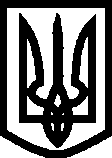 УКРАЇНА ВИКОНАВЧИЙ КОМІТЕТМЕЛІТОПОЛЬСЬКОЇ  МІСЬКОЇ  РАДИЗапорізької областіР І Ш Е Н Н ЯПро затвердження мережі закладів освітим.Мелітополя на 2019/2020 навчальний рікКеруючись законами України «Про місцеве самоврядування в Україні», «Про освіту», «Про загальну середню освіту», «Про дошкільну освіту», «Про позашкільну освіту», з метою забезпечення конституційного права громадян на освіту виконавчий комітет Мелітопольської міської ради Запорізької областіВИРІШИВ:1. Затвердити на 2019/2020 навчальний рік мережу денних загальноосвітніх  навчальних закладів  у кількості 22:     загальноосвітні школи І ступеня			         - 3;     загальноосвітні школи І-ІІІ ступенів		         - 12; спеціалізовані школи І-ІІІ ступенів		         - 2;     ліцеї зі структурою:     ЗОШ І ступеня, ЗОШ ІІ ступеня, ліцей ІІІ ступеня	- 1;     ЗОШ ІІ ступеня, ліцей ІІІ ступеня			- 3;     навчально-виховний комплекс 				- 1.          2. В ЗОШ №№ 2, 7, 11, 13, СШ № 25 додатково відкрити  по одному інклюзивному класу; в ЗОШ № 4, 6, 8, НВК № 16, СШ № 23 – по два інклюзивних класи; в ЗОШ № 22 – чотири інклюзивних класи; в ЗОШ № 24 – один спеціальний клас для дітей із затримкою психічного розвитку.           3. За даними, які надані закладами загальної середньої освіти станом на 05.09.2019, затвердити в денних загальноосвітніх школах:         комплекти 1-11 класів 			- 534, 	учнів - 15 090 з них:     комплекти 1- 4 класів			- 198, 	учнів - 5 855;     інклюзивний клас				- 25, 		учнів - 674;     спеціальний клас 				- 5, 		учнів - 50;     комплекти 5- 9 класів			- 243, 	учнів - 6 856;     інклюзивний клас 			- 5, 		учнів - 142;     комплекти 10-11 класів 			- 58, 		учнів - 1 513.З них: у загальноосвітніх школах І ступеня:ЗОШ № 2 – 	5 класів, 			103 учні;			3 інклюзивних класи, 	76 учнів;			1 спеціальний клас,	10 учнів;ЗОШ № 3 – 	12 класів, 			366 учнів;ЗОШ № 17 – 	10 класів, 			301 учень;у загальноосвітніх школах І-ІІІ ступеня:ЗОШ № 1 – 	27 класів, 			836 учнів;			1 спеціальний клас, 	11 учнів;ЗОШ №4 – 		35 класів, 			1006 учнів;			5 інклюзивних класів, 	114 учнів;ЗОШ № 6 – 	15 класів, 			454 учні;			3 інклюзивних класи, 	84 учні;ЗОШ № 7 – 	35 класів, 			1023 учні;			2 інклюзивних класи, 	60 учнів;ЗОШ № 8 – 	23 класи, 			646 учнів;			2 інклюзивних класи, 	54 учні;ЗОШ № 11 – 	18 класів, 			569 учнів;			2 інклюзивних класи, 	57 учнів;ЗОШ № 13 – 	16 класів, 			518 учнів;			1 інклюзивний клас, 	23 учні;ЗОШ № 14 – 	31 клас, 			864 учні;ЗОШ № 15 – 	35 класів, 			962 учні;ЗОШ № 20 – 	18 класів, 			492 учні;ЗОШ № 22 – 	14 класів, 			357 учнів;			6 інклюзивних класів, 	167 учнів;ЗОШ № 24 – 	48 класів, 			1358 учнів;			3 спеціальних класи, 	29 учнів;у спеціалізованих школах І-ІІІ ступенів:СШ № 23 –	 	18 класів, 			478 учнів;			2 інклюзивних класи, 	56 учнів;СШ № 25 – 	23 класи, 			661 учень;			1 інклюзивний клас 	35 учнів;у ліцеях:Л № 5 – 		19 класів, 			519 учнів;Л № 9 – 		13 класів, 			351 учень;Л № 10 – 		16 класів, 			439 учнів;Л № 19 – 		20 класів, 			559 учнів;у навчально-виховному комплексі НВК № 16 – 	48 класів, 			1416 учнів;3 інклюзивних класи, 	90 учнів.4. Затвердити групи продовженого дня (далі – ГПД) в кількості - 30.5. У разі бажання батьків отримувати послуги навчання дітей у ГПД на платній основі, визначити можливість створення та функціонування таких груп.6. Затвердити перелік класів за профілем навчання та поглибленим вивченням профільних предметів:ЗОШ № 1 - історичний			 – 1 клас – історія України, всесвітня історія,правознавство;ЗОШ № 4 - українська філологія 	 – 2 класи – українська мова та література;Ліцей № 5  -  економічний 		 – 4 класи – економіка;		іноземна філологія	 – 2 класи – англійська і німецька мови;ЗОШ № 6 -	українська філологія 	 – 2 класи – українська мова та література;ЗОШ № 7 - українська філологія 	 – 4 класи – українська мова та література;ЗОШ № 8 - історичний 			 – 1 клас – історія України, всесвітня історія;українська філологія	 – 1 клас – українська мова та література;	зарубіжна література;Ліцей № 9 - історичний 		 – 2 класи – історія України;українська філологія	 – 1 клас – українська мова та література;	Ліцей № 10 -  математичний		 – 1 клас – математика;історичний 		– 1 клас – історія України; іноземна філологія 	 – 2 класи – англійська мова;українська філологія	 – 1 клас – українська мова та література;	ЗОШ № 11- українська філологія 	 – 2 класи – українська мова та література;ЗОШ № 13 - українська філологія	 – 1 клас – українська мова та література;ЗОШ № 14 - інформаційно-технологічний – 2 класи – інформатика;  історичний 		 – 2 класи  історія України, всесвітня історія;ЗОШ № 15 - історичний 		 – 2 класи  історія України, всесвітня історія;  біологічний	 	 – 1 клас – біологія;  українська філологія	 – 1 клас – українська мова та література;	НВК № 16 -  математичний 		 – 2 клас – математика;іноземна філологія 	 – 2 класи – англійська мова,німецька/французька мови;Ліцей №  19 - українська філологія – 2 класи – українська мова та література, англійська мова;   історичний 		 – 1 клас – історія України, всесвітня історія, 								англійська мова;		  іноземна філологія 	– 1 клас – англійська та німецька мови,українська мова;ЗОШ № 20 - українська філологія  – 2 класи – українська мова та література;ЗОШ № 22 - українська філологія    – 2 класи – українська мова та література,								Зарубіжна література;СШ № 23 -   іноземна філологія 	 – 1 клас – англійська та німецька мови;ЗОШ № 24 – історичний 		 – 1 клас – історія України, всесвітня історія;   українська філологія   – 3 класи – українська мова та література;   математичний 		  – 1 клас – математика;СШ № 25 -   іноземної філології 	 – 3 класи – англійська мова, німецька мова;								французька мова.7. Затвердити кількість класів з поглибленим вивченням окремих предметів:ЗОШ № 1 - історія України, всесвітня історія - 				2 класи;алгебра, екологія - 						1 клас;українська мова, українська література - 			1 клас;ЗОШ № 2 - англійська мова			 				2 класи;ЗОШ № 4 – математика, алгебра, геометрія - 				4 класи;українська мова - 						4 класи;українська мова та література - 				2 класи;економіка - 							1 клас;інформатика - 							1 клас;Ліцей № 5 -  іноземна мова: англійська - 					7 класів;		економіка - 							2 класи;ЗОШ № 6 - українська мова, українська література - 			2 класи;ЗОШ № 7 -  математика - 							1 клас;ЗОШ № 8 - історія України, всесвітня історія - 				1 класи;українська мова, українська література - 			2 клас;англійська та німецька мови -				5 класів;Ліцей № 9 – інформатика, мистецтво - 					2 класи;		інформатика, креслення - 					2 класи;Ліцей № 10- іноземна мова  (англійська мова, німецька) - 		3 класи;ЗОШ № 11 - українська мова - 						2 класи;		 інформатика - 							1 клас; математика - 							1 клас; англійська мова			 				1 клас;ЗОШ № 14 – інформатика - 							2 класи;історія України, всесвітня історія - 				2 класи;ЗОШ № 15 -  біологія -  							1 клас;українська мова, українська література - 			2 класи;НВК№ 16 -   іноземна мова (англійська) - 	                       	5 класів;		  математика - 							3 класи,		  історія України, всесвітня історія - 			2 класи;біологія - 								2 класи;Ліцей № 19 - українська мова та література - 				2 класи;іноземна мова (англійська) - 					13 класів;		біологія - 								1 клас;ЗОШ № 22 - українська мова та література - 				3 класи;СШ № 23 - іноземна мова (англійська та німецька) - 			14 класів;ЗОШ № 24 - українська мова та література - 				2 класи;СШ № 25 - іноземна мова (англійська, німецька), -   			11 класів;іноземна мова (англійська) -   				3 класи;іноземна мова (англійська, французька), -   		1 клас.9. Затвердити з 01.09.2019:1) мережу закладів дошкільної освіти у кількості – 27 (ясел-садків), у т.ч.:санаторного типу - 1 (№ 1);загального типу - 4 (№№ 6, 17, 26, 78);комбінованого типу (які мають одну і більше груп компенсуючого типу) -22 (№№ 2, 5, 8, 9,14, 20, 21, 24, 29, 30, 36, 38, 39, 40, 41, 43, 44, 46, 47, 48, 49, 99);2) заклади дошкільної освіти за напрямами роботи:фізкультурно-оздоровчий							- 2 (№ 14, 44);«Дитячий садок - школа сприяння здоров’ю» 			- 1 (№ 48);художньо-естетичний	 	 					- 1 (№ 39);розвиваючого навчання							- 1 (№ 38);гуманітарно-естетичний 							- 1 (№ 40);інтеркультурного виховання						- 1 (№ 47);пізнавального розвитку через ознайомлення з історією краю - 1 (№ 9);національно - патріотичного виховання				- 1 (№ 46);екологічного виховання							- 1 (№ 99).10. В ДНЗ №№ 30, 36, 43, 44 відкрити по одній інклюзивній групі.11. Затвердити мережу груп у кількості 248 (у 2018/2019 навчальному році – 250 груп).12. Розподіл 248 груп закладів дошкільної освіти здійснити таким чином: ДНЗ  №  1  –  6 груп,  ДНЗ № 2 – 12 (в тому числі – 1 інклюзивна група), ДНЗ  № 5 – 12 груп, ДНЗ № 6 – 4 групи, ДНЗ № 8 – 10 груп, ДНЗ № 9 – 11 груп, ДНЗ   № 14 –12 груп, ДНЗ № 17 – 4 групи, ДНЗ № 20 – 8 груп,  ДНЗ № 21 – 6 груп, ДНЗ № 24 – 7 груп,  ДНЗ № 26 – 6 груп, ДНЗ № 29 – 11 груп, ДНЗ № 30 – 12 груп, ДНЗ № 36 – 6 груп,  ДНЗ № 38 – 10 груп, ДНЗ № 39 – 11 груп (в тому числі – 1 інклюзивна група),  ДНЗ № 40 – 8 груп (в тому числі – 1 інклюзивна група), ДНЗ № 41 – 6 груп (скоротити 2 групи), ДНЗ № 43 – 12 груп, ДНЗ № 44 – 11 груп, ДНЗ № 46 – 12 груп (в тому числі – 1 інклюзивна група), ДНЗ № 47 – 11 груп (в тому числі – 2 інклюзивні групи),  ДНЗ № 48 – 11 груп,  ДНЗ № 49 – 12 груп (в тому числі – 1 інклюзивна група), ДНЗ № 78 – 5 груп, ДНЗ № 99 – 12груп. Усі заклади працюють з режимом роботи 10,5 годин та мають по одній черговій групі з 12-годинним перебуванням дітей (крім ДНЗ № 48).13. Зарахування дітей в заклад дошкільної освіти здійснювати на підставі заяви батьків, свідоцтва про народження дитини, медичної довідки та документу, що підтверджує реєстрацію місця проживання сім'ї дитини в м. Мелітополі.14. Затвердити мережу груп компенсуючого типу: для дітей з інтелектуальними порушеннями – ДНЗ № 41 – 1 група (8 дітей);для дітей з затримкою психічного розвитку – ДНЗ № 5 – 1група (12 дітей); ДНЗ № 14 – 1 група (12 дітей); ДНЗ № 21 – 1 група (12 дітей); ДНЗ № 48 - 1група (12 дітей);для дітей з затримкою психічного розвитку і дітей з розладами аутистичного спектру - ДНЗ № 2 – 2 групи (по 8-10 дітей);для дітей з вадами зору - ДНЗ № 48 – 2 групи (по 12 дітей в групі), ДНЗ № 2 – 1 група (12 дітей); для дітей з вадами мови – 22 групи ( по 12 дітей в групі); для дітей з вадами мови – 22 групи (по 12 дітей в групі); для дітей з вадами опорно-рухового апарату ДНЗ № 14 – 1 група (12 дітей); ДНЗ № 44 – 1 група (12 дітей);група санаторного типу для дітей з серцево-судинними захворюваннями - ДНЗ № 5 – 1 група (15 дітей );група санаторного типу для дітей з психоневрологічними захворюваннями - ДНЗ № 29 – 1 група (15 дітей).15. Затвердити  мережу позашкільних закладів у кількості  2: Палац дитячої та юнацької творчості Мелітопольської міської ради Запорізької області;Центр позашкільної освіти Мелітопольської міської ради Запорізької області.16. Дозволити у разі виробничої необхідності в межах загальної чисельності працівників закладів дошкільної, загальної середньої, позашкільної освіти та установ освіти здійснювати перерозподіл штатних посад між категоріями персоналу.17. Контроль за виконанням цього рішення покласти на заступника міського голови з питань діяльності виконавчих органів ради Бойко С.Секретар Мелітопольської міської ради                             Роман  РОМАНОВПерший заступник міського голови з питань діяльності виконавчих органів ради                                               Ірина РУДАКОВАПроект рішення вносить:Начальник управління освіти	Ірина ЩЕРБАК ПОГОДЖЕНО:Перший заступник міського голови з питань діяльності виконавчих органів ради  	                                      Ірина РУДАКОВАЗаступник міського голови з питаньдіяльності виконавчих органів ради 				                                                  Світлана БОЙКО Начальник фінансового управління					                                                        Яна ЧАБАН В.о. начальника управління правового забезпечення, головний спеціаліст                   	                              Ольга ЄРЕМЕЄВА Катерина САПАГоловний спеціаліст-коректор		                                                    Кристина КІЗЮН26.09.2019№ 194